С 1986 года в первую субботу февраля в гимназии ежегодно проходит День науки. 02.02.2019 г. он проведен уже 33-й раз. XXXIII гимназический День Науки посвящен 295-летию российской науки и 300-летию Кузбасса.Сильный сибирский мороз не испугал участников коллективных творческих дел, научно-практической конференции. 15 учащихся 2 – 11 классов приняты в Региональное отделение Малой академии наук. Рассказать и послушать об исследованиях и проектах пришли не только гимназисты, но и студенты – выпускники гимназии, бывшие члены НОУ, ученые НФИ КемГУ, родители учащихся, учителя. Большую помощь в работе детского жюри на всех секциях оказали 11-классники (классные руководители Бордачева Л.Н., Козулина Т.Н., Шаблинская Н.С.)Трудно выделить секции, которые оказались наиболее востребованными у слушателей. На всех секциях было очень интересно: представлены реферативные работы с элементами исследования, учебно-исследовательские работы, индивидуальные проекты.Итоги  коллективно-творческого дела  «Моя родина – Кузбасс» 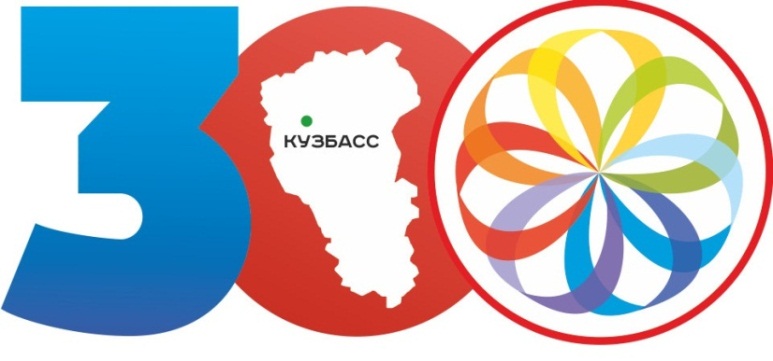 Итоги краеведческой викторины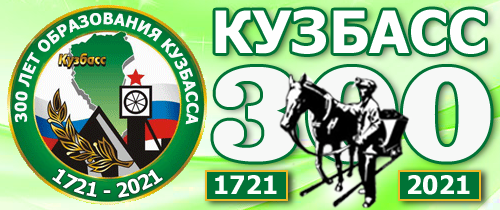 Итоги конкурса «Сто путей – сто дорог»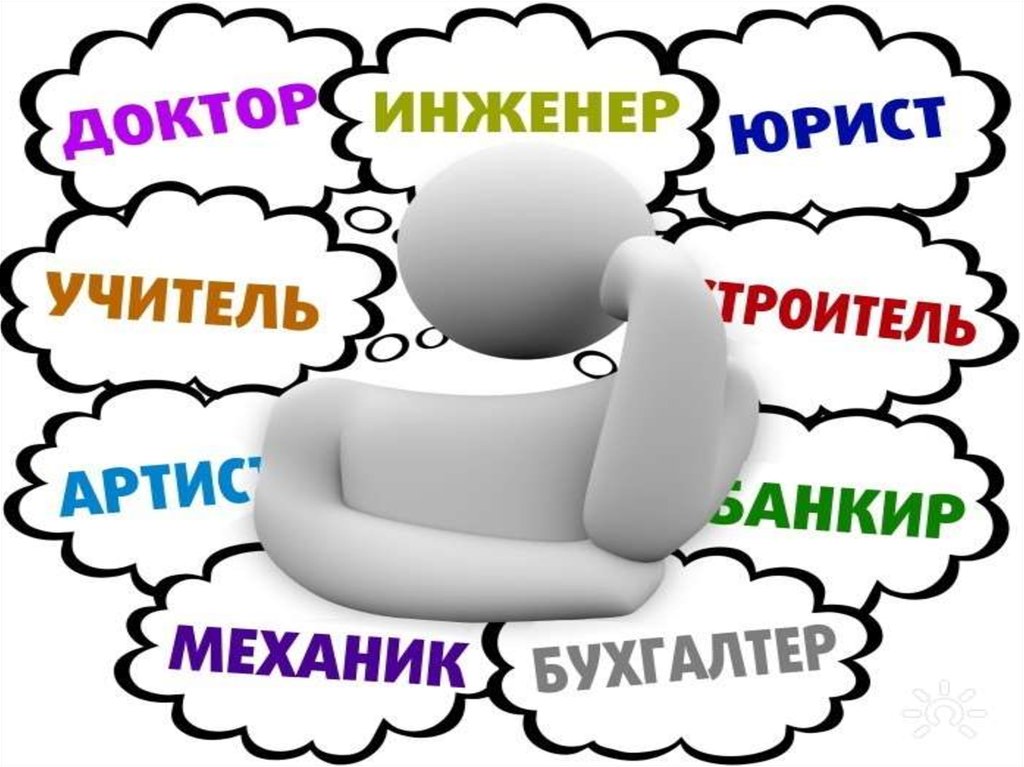 Отчет об участии классов в научно-практической конференции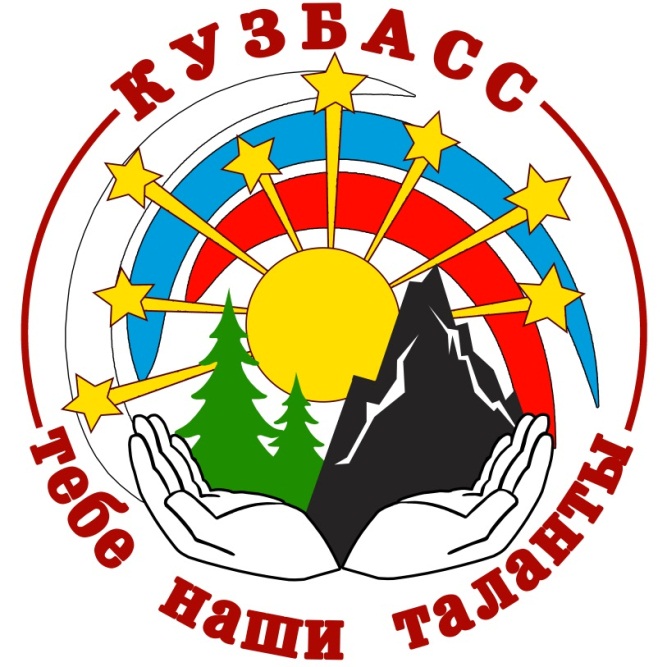 Благодарим  всех  за  участие!Отчет предоставлен Ивановой Н.С., заместителем директора по научной работе, руководителем гимназического НОУКлассКлассный руководительКоличество балловМесто по параллели5 АГиздатова Н.В.39II5 БВараксин А.К.38III5 ВМягких А.С.40I5 ГХоровинкина Е.В.356 АСоловьева Н.С.38III6 БВершинина С.А.376 ВСемиколенов М.В.39II6 ГЛеонтьева Н.Н.40I7 АВилюга Т.Б.39I7 БПетрова Т.В.37II7 ВОрлова Т.М.37II7 ГХарсекина Н.О.39IКлассКлассный руководительКоличество балловМесто по параллели9 АБелокрылова И.В.502III9 БМальнева И.В.570II9 ВЯкущенко Н.С.620I9 ГПожидаева С.А.380КлассКлассный руководительКоличество балловМесто по параллели8 АСугробова Н.И.25,38I8 БКейль Е.А.21,75III8 ВГорелкина Р.Н.23,75II8 ГВеретенникова Ю.О.18,75КлассКлассный руководительКоличествоКоличествоКоличествоКлассКлассный руководительдокладчиковпобедителей и призеровслушателей2 АУрлапова О.И.412 БНастенко В.В.412 ВБольшакова А.А.522 ГКорнаева Е.В.422 ДПасечник М.В.313 АГераськина Е.Г.413 БЧерных О.Н.--3 ВСидорова И.В.443 ГСафонова Л.В.--3 ДХудякова Т.М.544 АБулай И.Г.101(команда 7 чел.)4 БФурман О.Л.1-4 ВЧернышова Т.М.2-4 ГШеломанова Е.В.325 АГиздатова Н.В.211115 БВараксин А.К.1115 ВМягких А.С.8465 ГХоровинкина Е.В.31-6 АСоловьева Н.С.8666 БВершинина С.А.3126 ВСемиколенов М.В.22-6 ГЛеонтьева Н.Н.42-7 АВилюга Т.Б.7547 БПетрова Т.В.4247 ВОрлова Т.М.3147 ГХарсекина Н.О.--18 АСугробова Н.И.20928 БКейль Е.А.2178 ВГорелкина Р.Н.8348 ГВеретенникова Ю.О.7519 АБелокрылова И.В.13739 БМальнева И.В.18769 ВЯкущенко Н.С.16719 ГПожидаева С.А.243-10 АМитина Н.В.156210 БШпакович В.И.218210 ВГукова О.В.17121   ИТОГО:   ИТОГО:27412358